                     КАРАР                                                          ПОСТАНОВЛЕНИЕ                     «10» июнь 2020 й.                            № 23               «10» июня 2020 г.       Этәй  ауылы	 с. Итеево«Об утверждении порядка выявления, пресечения самовольного строительства и принятия мер по сносу самовольных построек на территории сельского поселения Итеевский сельсовет муниципального района Илишевский район Республики Башкортостан»В целях предотвращения самовольного строительства на территории сельского поселения Итеевский сельсовет муниципального района Илишевский район Республики Башкортостан принятия мер к сносу самовольно возведенных объектов и на основании статьи 222 Гражданского кодекса Российской Федерации, положений Градостроительного кодекса Российской Федерации, Земельного кодекса Российской Федерации, Федерального закона от 06 октября . № 131-ФЗ «Об общих принципах организации местного самоуправления в Российской Федерации», Уставом сельского поселения Итеевский сельсовет муниципального района Илишевский район Республики Башкортостан: постановляЕТ:1. Утвердить Порядок выявления, пресечения самовольного строительства и принятия мер по сносу самовольных построек на территории сельского поселения Итеевский сельсовет муниципального района Илишевский район Республики Башкортостан 2. Утвердить Положение о комиссии по вопросам самовольного строительства на территории сельского поселения Итеевский сельсовет муниципального района Илишевский район Республики Башкортостан2. Установить, что должностные лица органов местного самоуправления сельского поселения Итеевский сельсовет муниципального района Илишевский район Республики Башкортостан их структурных подразделений, в случае выявления признаков самовольного строительства (реконструкции) объекта обязаны направлять такую информацию в администрацию сельского поселения Итеевский сельсовет муниципального района Илишевский район Республики Башкортостан с приложением документов и материалов, обосновывающих выводы о наличии в отношении объекта или на земельном участке признаков самовольного строительства. 3.Обнародовать настоящее постановление в установленном порядке и разместить на информационном стенде администрации сельского поселения Итеевский сельсовет муниципального района Илишевский район Республики Башкортостан и разместить на официальном сайте органов местного самоуправления муниципального района Илишевский район Республики Башкортостан 4. Контроль за выполнением настоящего постановления оставляю за собой.5. Постановление вступает в силу на следующий день после его официального обнародования.                 Глава сельского поселения                                     А.А.БагаувУтверждено постановлением администрации сельского поселения Итеевский сельсовет муниципального района Илишевский район Республики Башкортостан от 10.06.2020г.№23Порядок выявления, пресечения самовольного строительстваи принятия мер по сносу самовольных построекна территории сельского поселения Итеевский сельсоветмуниципального района Илишевский районРеспублики Башкортостан1. Общие положения1.1. Настоящий Порядок выявления, пресечения самовольного строительства и принятия мер по сносу самовольных построек на территории сельского поселения Итеевский сельсовет муниципального района Илишевский район Республики Башкортостан (далее – Порядок) регламентирует процедуры выявления, пресечения самовольного строительства и принятия мер по сносу самовольных построек на территории сельского поселения Итеевский сельсовет муниципального района Илишевский район Республики Башкортостан.                2. Порядок выявления и пресечения самовольного строительства 2.1. В целях выявления объектов самовольного строительства администрацией сельского поселения Итеевский сельсовет муниципального района Илишевский район Республики Башкортостан создается комиссия по вопросам самовольного строительства (далее – комиссия).2.2. Выявление объектов самовольного строительства осуществляется комиссией путем объезда (обхода) территории, а также в ходе осмотра объектов, проводимых на основании сообщений органов государственной власти, органов местного самоуправления, организаций и граждан о фактах незаконного строительства (реконструкции) объектов.2.3. Объезды (обходы) территории сельского поселения Итеевский сельсовет муниципального района Илишевский район Республики Башкортостан осуществляются комиссией не реже 1 раза в соответствии с утвержденными планами-графиками. Планы-графики объездов (обходов) территории сельского поселения Итеевский сельсовет муниципального района Илишевский район Республики Башкортостан составляются таким образом, чтобы в течение квартала объездами (обходами) была охвачена вся территория сельского поселения Итеевский сельсовет муниципального района Илишевский район Республики Башкортостан Планы-графики объездов (обходов) территории сельского поселения Итеевский сельсовет муниципального района Илишевский район Республики Башкортостан, утверждаются не позднее, чем за 10 дней до начала следующего квартала.2.4. При поступлении в администрацию сельского поселения Итеевский сельсовет муниципального района Илишевский район Республики Башкортостан сообщения о фактах незаконного строительства (реконструкции) объекта, комиссия в течение _5__ рабочих дней со дня регистрации сообщения должна произвести проверку факта, указанного в таком сообщении. Сообщения о фактах незаконного строительства (реконструкции) объектов подлежат регистрации в день их поступления в администрацию сельского поселения Итеевский сельсовет муниципального района Илишевский район Республики Башкортостан.2.5. В процессе объезда (обхода) комиссия осуществляет внешний осмотр и фото- или видеосъемку земельных участков, расположенных на них построенных (строящихся), реконструированных (реконструируемых) или используемых объектов (далее – объекты), действий третьих лиц по строительству, реконструкции или использованию таких объектов, в отношении которых сведения о предоставлении земельных участков под строительство и (или) сведения о выдаче разрешений на строительство (реконструкцию) таких объектов в администрации сельского поселения Итеевский сельсовет муниципального района Илишевский район Республики Башкортостан отсутствуют.При проверке сообщения о факте незаконного строительства (реконструкции) комиссия осуществляет внешний осмотр и фото- или видеосъемку земельных участков, расположенных на них объектов, действий третьих лиц по строительству, реконструкции или использованию таких объектов, указанных в сообщении о факте незаконного строительства (реконструкции).2.6. После завершения обхода (объезда) или проверки сообщения о факте незаконного строительства (реконструкции) комиссия в течение __5_ рабочих дней со дня проведения указанных мероприятий осуществляет в отношении каждого осмотренного комиссией земельного участка и находящегося на нем объекта сбор следующих документов и сведений:а) о правообладателе земельного участка и целях предоставления земельного участка;б) о необходимости получения разрешения на строительство для производимых на земельном участке работ;в) о наличии разрешения на строительство (реконструкцию) объекта и акта ввода объекта в эксплуатацию, в случае, если такое разрешение или акт требуются;г) о правообладателе (застройщике) объекта;д) о расположении объекта относительно зон с особыми условиями использования территории или территории общего пользования либо полосы отвода инженерных сетей федерального, регионального или местного значения;е) о соответствии объекта виду разрешенного использования земельного участка, иным градостроительным нормам и правилам.В случае отсутствия в администрации сельского поселения Итеевский сельсовет муниципального района Илишевский район Республики Башкортостан соответствующих документов и сведений, комиссия запрашивает такие документы и сведения в соответствующих органах государственной власти. 2.7. По результатам обхода (объезда) или проверки сообщения о факте незаконного строительства (реконструкции) комиссией в течение 5 рабочих  дней со дня истечения срока, указанного в пункте 2.6 настоящего Порядка, составляется протокол с указанием всех проверенных в ходе осуществления указанных мероприятий объектов по форме, согласно приложению 1 к настоящему Порядку. Протокол утверждается председателем комиссии, и подписывается членами комиссии.К протоколу приобщаются материалы фото- или видеосъемки осмотра объекта и документы, полученные в соответствии с пунктом 2.6 настоящего Порядка.В случае если в процессе обхода (объезда) комиссией не выявлено объектов, в отношении которых сведения о предоставлении земельных участков под строительство и (или) сведения о выдаче разрешений на строительство (реконструкцию) таких объектов в администрации сельского поселения Итеевский сельсовет муниципального района Илишевский район Республики Башкортостан отсутствуют, в протоколе указывается, что объектов самовольного строительства не выявлено.2.8. В случае если комиссией в процессе проведения мероприятий, указанных в настоящем разделе Порядка, выявлены объекты самовольного строительства (реконструкции), комиссия, в течение __5_ рабочих дней, со дня истечения срока, указанного в пункте 2.7 настоящего Порядка, составляет акт осмотра объекта по форме согласно приложению 2 к настоящему Порядку. В акте осмотра объекта указываются сведения, указанные в пункте 2.6 настоящего Порядка, а также фиксируется факт производства строительных работ на момент осмотра с указанием вида таких работ. При отсутствии производства строительных работ на момент осмотра фиксируется текущее состояние осмотренного объекта и изменения объемов строительных работ, выполненных с момента предыдущего осмотра (если ранее на данном объекте уже проводился осмотр). Акт осмотра объекта утверждается председателем комиссии, и подписывается членами комиссии.К акту осмотра объекта приобщаются следующие документы, полученные комиссией в соответствии с пунктом 2.6 настоящего Порядка:а) выписки из Единого государственного реестра прав на недвижимое имущество и сделок с ним Управления Федеральной службы государственной регистрации, кадастра и картографии по Республике Башкортостан о зарегистрированных правах на объект, обладающий признаками самовольной постройки, и земельный участок, на котором он расположен, по состоянию на день составления акта. При отсутствии сведений в Едином государственном реестре прав на недвижимое имущество и сделок с ним к акту должно быть приложено соответствующее уведомление об отсутствии сведений о зарегистрированных правах и документы, подтверждающие сведения о владельце (застройщике) объекта самовольного строительства и земельного участка, на котором такой объект расположен (в случае если владельца (застройщика) объекта самовольного строительства удалось установить). Такие сведения должны содержать: в отношении юридических лиц – наименование и местонахождение, индивидуальный номер налогоплательщика, основной государственный регистрационный номер; в отношении физических лиц – фамилию, имя, отчество и адрес места жительства лица;б) копии правоустанавливающих документов на земельный участок (при наличии);в) копии правоустанавливающих документов на объект (при наличии);г) описание объекта самовольного строительства, материалы фото- или видеосъемки, отражающие внешние характеристики и вид объекта самовольного строительства;д) документы, подтверждающие расположение объекта в зоне с особыми условиями использования территорий или на территориях общего пользования либо в полосах отвода инженерных сетей федерального, регионального или местного значения (в случае расположения объекта на указанной территории);е) схема размещения объекта самовольного строительства на земельном участке с указанием параметров объекта.2.9. В течение _5__ рабочих дней со дня истечения срока, указанного в пункте 2.8, комиссия направляет информационное письмо с приложением акта осмотра объекта, указанного в пункте 2.8 настоящего Порядка, в следующие органы и организации:Управление Федеральной службы государственной регистрации, кадастра и картографии по Республике Башкортостан;Управление Федеральной налоговой службы по Республике Башкортостан;комитет по управлению государственным имуществом Республике Башкортостан;ресурсоснабжающие организации;органы технической инвентаризации.Информационное письмо должно содержать наименование, место нахождения, дату государственной регистрации в качестве юридического лица, идентификационный номер налогоплательщика, осуществляющего и (или) осуществившего самовольное строительство (допустившего самовольное занятие земельного участка) - для юридических лиц и фамилию, имя, отчество, адрес места жительства, дату и место рождения - для физических лиц; место нахождения выявленного объекта самовольного строительства либо самовольно занятого земельного участка; сведения о соответствии выявленного объекта самовольного строительства разрешенному виду использования земельного участка.2.10. Администрация сельского поселения Итеевский сельсовет муниципального района Илишевский район Республики Башкортостан в течение __5_ рабочих дней со дня составления акта включает сведения об объекте в Реестр объектов самовольного строительства (далее Реестр). Реестр ведется администрацией сельского поселения Итеевский сельсовет муниципального района Илишевский район Республики Башкортостан в отношении объектов, расположенных на территории соответствующего сельского поселения Итеевский сельсовет муниципального района Илишевский район Республики Башкортостан, в электронном виде и размещается на официальном сайте администрации сельского поселения Итеевский сельсовет муниципального района Илишевский район Республики Башкортостан в информационно-телекоммуникационной сети «Интернет» по адресу: ,  по форме, согласно приложению 3 к настоящему Порядку.3. Порядок организации работы, направленной на снос самовольных построек в судебном порядке3.1. Организация работы по сносу самовольных построек осуществляется на основании вступившего в силу судебного акта о признании постройки самовольной и подлежащей сносу.3.2. Для инициирования судебного разбирательства о признании постройки самовольной и подлежащей сносу администрация сельского поселения Итеевский  сельсовет муниципального района Илишевский район Республики Башкортостан в течение _5__ рабочих дней со дня составления акта осмотра объекта, обеспечивает подготовку и подачу в соответствующий суд искового заявления о признании постройки самовольной и подлежащей сносу с заявлением об обеспечении иска в виде запрета совершать определенные действия, касающиеся предмета спора и (или) иные обеспечительные меры.При необходимости запроса сведений об ответчике по делу (с целью идентификации застройщика и (или) правообладателя земельного участка и объекта самовольного строительства), о предмете иска (с целью установления параметров объекта самовольного строительства, наличия (отсутствия) разрешительной документации, соответствия объекта выданной разрешительной документации (при ее наличии) правилам землепользования и застройки) срок обращения в суд с исковым заявлением продлевается на срок, необходимый для получения указанных документов, но не более чем на _5__ рабочих дней.3.3. При удовлетворении исковых требований, после вступления в законную силу судебного акта о сносе самовольной постройки, администрация сельского поселения Итеевский сельсовет муниципального района Илишевский район Республики Башкортостан осуществляет мероприятия, направленные на исполнение судебного акта в порядке, предусмотренном Федеральным законом от 02.10.2007 № 229-ФЗ «Об исполнительном производстве».Приложение 1к ПорядкуФорма                                                УТВЕРЖДАЮ                                                председатель комиссии по                                                вопросам самовольного                                                строительства на территории                                                сельского поселения Итеевский  сельсовет муниципального района Илишевский район Республики Башкортостан                                                ___________________________                                                         (Ф.И.О.)                                                "__" _____________ 20___ г.                                               М.П.Протоколпо результатам обхода (объезда) или проверки сообщения о факте незаконного строительства (реконструкции) сельского поселения Итеевский сельсоветмуниципального района Илишевский район Республики Башкортостан                                                    "___" _____________ 20__ г.Члены комиссии по вопросам самовольного строительства на территории сельского поселения Итеевский сельсовет муниципального района Илишевский район Республики Башкортостан в составе:______________________________________________________________________________________(Ф.И.О., должность)______________________________________________________________________________________(Ф.И.О., должность)______________________________________________________________________________________(Ф.И.О., должность)произвели обследование территории в границах: _____________________________________________в результате обследования установлено:Подписи членов комиссии:К протоколу приобщаются материалы фото- или видеосъемки осмотра объекта и документы, полученные в соответствии с пунктом 2.6 Порядка.Приложение 2к ПорядкуФорма                                                УТВЕРЖДАЮ                                                председатель комиссии по                                                вопросам самовольного                                                строительства на территории                                                сельского поселения Итеевский сельсовет муниципального района Илишевский район Республики Башкортостан ___________________________                                                         (Ф.И.О.)                                                "__" _____________ 20___ г.                                               М.П.АКТосмотра объекта самовольного строительства___________                                                                                                                              "___" _____________ 20__ г.Время: _________Члены  комиссии  по  вопросам  самовольного строительства на территории сельского поселения Итеевский  сельсовет муниципального района Илишевский район Республики Башкортостан в составе:_________________________________________________________________________________________,(Ф.И.О., должность)_________________________________________________________________________________________,(Ф.И.О., должность)________________________________________________________________________________________(Ф.И.О., должность)произвели обследование объекта:наименование объекта: ____________________________________________________,адрес (адресный ориентир) объекта: ___________________________________________________________,кадастровый номер: _____________________________________________________________.1. Сведения о правообладателе земельного участка:______________________________________________________________________________________(в отношении юридических лиц - наименование и местонахождение, индивидуальный номер налогоплательщика, основной государственный регистрационный номер; в отношении физических лиц - фамилию, имя, отчество и адрес места жительства лица, телефоны / если застройщик (правообладатель) не установлен: указывается: « не установлен»)2. Сведения о земельном участке:2.1________________________________________________________________________________________(реквизиты правоустанавливающих документов на земельный участок)2.2. ________________________________________________________________________________________,(вид разрешенного использования земельного участка)2.3. ________________________________________________________________________________________,(сведения о нахождении земельного участка в зонах с особыми условиями использования территории или территории общего пользования либо полосы отвода инженерных сетей федерального, регионального или местного значения)3. Сведения о правообладателе  (застройщике) объекта: _______________________________________________________________________________________________.(в отношении юридических лиц - наименование и местонахождение, индивидуальный номер налогоплательщика, основной государственный регистрационный номер; в отношении физических лиц - фамилию, имя, отчество и адрес места жительства лица, телефоны / если застройщик (правообладатель) не установлен: указывается: « не установлен»)4. Сведения об объекте:4.1. ____________________________________________________________________________________(реквизиты правоустанавливающих документов на объект)4.2. ___________________________________________________________________________________, (вид объекта; вид использования объекта)4.3. ___________________________________________________________________________________(сведения о наличии, либо отсутствии разрешения на строительство и в случае наличия, реквизиты такого разрешения)4.4. ___________________________________________________________________________________(соответствие объекта виду разрешенного использования земельного участка)4.5. ___________________________________________________________________________________(необходимость получения разрешения на строительство объекта)4.3. ___________________________________________________________________________________(сведения о нахождении объекта в зонах с особыми условиями использования территории или территории общего пользования либо полосы отвода инженерных сетей федерального, регионального или местного значения)5.  Состояние  объекта: _____________________________________________________.(описание  выполненных/ выполняемых  работ  с  указанием их характера: строительство, реконструкция)6. В результате осмотра установлено:____________________________________________________________________________________________________________________________________________________________________________________________________________________________________________________________________________.___________________________________________________________________________________________________________________________________________________________________________________.__________________________________________________________________________________________.(содержание выявленных нарушений со  ссылкой  на нормативные правовые акты)_____________       ______________________________________________________,       (подпись)                                                   (Ф.И.О., должность)_____________       ______________________________________________________,       (подпись)                                                   (Ф.И.О., должность)_____________       ______________________________________________________,       (подпись)                                                   (Ф.И.О., должность)Примечание.   К  акту  осмотра  объекта  самовольного  строительства  в  обязательном порядке прилагаются обосновывающие его материалы.Приложение 3к ПорядкуФормаРЕЕСТРвыявленных объектов самовольного строительства на территориисельского поселения Итеевский сельсовет муниципального района Илишевский район Республики БашкортостанУтверждено постановлением администрации сельского поселения Итеевский сельсовет муниципального района Илишевский район Республики Башкортостан от 10.06.2020г.№23Положениео комиссии по вопросам самовольного строительства на территории сельского поселения Итеевский сельсовет муниципального района Илишевский район Республики Башкортостан1. Общие положения1.1. Настоящее Положение определяет порядок работы комиссии по вопросам самовольного строительства на территории сельского поселения Итеевский  сельсовет муниципального района Илишевский район Республики Башкортостан (далее - комиссия). 2. Компетенция комиссии2.1. Комиссия создается для выявления объектов самовольного строительства, проведения мероприятий по пресечению самовольного строительства и организации работ по сносу самовольных построек, созданных (возведенных) на территории сельского поселения Итеевский сельсовет муниципального района Илишевский район Республики Башкортостан.2.2. Права и обязанности комиссии определяются Порядком выявления, пресечения самовольного строительства и принятия мер по сносу самовольных построек на территории сельского поселения Итеевский сельсовет муниципального района Илишевский район Республики Башкортостан (далее – Порядок).3. Организация работы комиссии3.1. Комиссия является коллегиальным органом, персональный состав которого утверждается правовым актом администрации сельского поселения Итеевский сельсовет муниципального района Илишевский район Республики Башкортостан.3.2. Численный состав комиссии не может быть менее __5___ человек. Председатель, заместитель председателя и секретарь комиссии назначаются администрацией сельского поселения Итеевский сельсовет муниципального района Илишевский район Республики Башкортостан из числа членов комиссии. В состав комиссий могут включаться представители органов государственной власти, отраслевых подразделений администрации сельского поселения Итеевский сельсовет муниципального района Илишевский район Республики Башкортостан и организаций, по согласованию с данными органами и организациями.3.3. Работой комиссии руководит председатель комиссии, а в его отсутствие - заместитель председателя комиссии.3.4. Председатель комиссии:осуществляет общее руководство деятельностью комиссии;ведет заседания комиссии;запрашивает информацию, необходимую для работы комиссии;направляет информацию, предусмотренную Порядком;подписывает (утверждает) документы, по вопросам деятельности Комиссии; осуществляет иные полномочия, по вопросам деятельности комиссии.3.5. Члены комиссии:участвуют в работе комиссии;вносят предложения по вопросам, относящимся к деятельности комиссии;подписывают документы, предусмотренные Порядком.3.6. Организацию заседаний комиссии осуществляет секретарь комиссии.Секретарь комиссии:осуществляет работу под руководством председателя комиссии или его заместителя;оповещает членов комиссии о предстоящих заседаниях и иных мероприятиях, осуществляемых комиссиями в соответствии с Порядком;готовит материалы к очередному заседанию комиссии;оформляет протоколы и иные документы, по вопросам деятельности комиссии;обеспечивает ведение и сохранность документации комиссии.3.7. Заседание комиссии считается правомочным, если на нем присутствует более половины членов комиссии.3.8. Решения комиссии принимаются простым большинством голосов. В случае равенства голосов решающим является голос председательствующего на заседании комиссии.3.9. Материально-техническое обеспечение работы комиссии осуществляет администрация сельского поселения Итеевский сельсовет муниципального района Илишевский район Республики Башкортостан.Верно: Управляющий делами:                             Кабирова И.И.адрес объектапризнаки самовольной постройки* *если выявлены – перечислить* не выявленыN п/пДата выявления объекта самовольного строительстваНаименование объекта самовольного строительства с указанием адреса (адресного ориентира), местонахожденияНаименование территории (зона), в пределах которой создана (возведена) самовольная постройкаДата предъявления искового заявления о сносе в судРезультат рассмотренияДата возбуждения исполнительного производстваРезультат исполнения12345678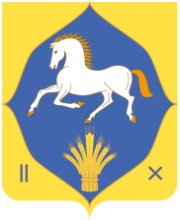 